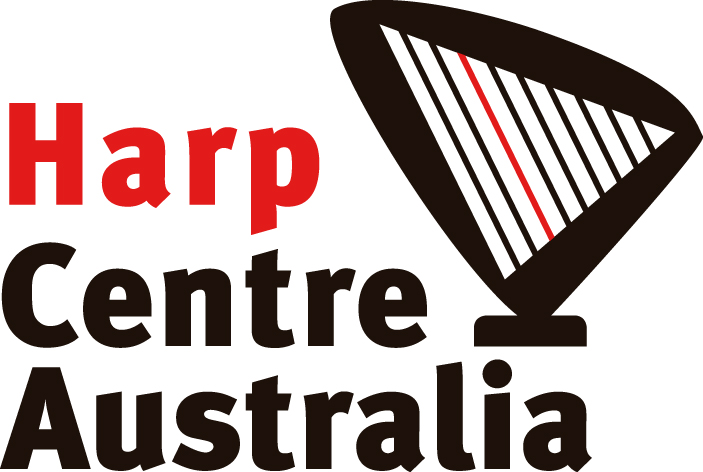 12th KIOLOA SUMMER HARP COURSES, 2017 APPLICATION FORM January 10th - 16th / 17th - 19th 2017 Personal Information:Name:..................................................................................................................................Address:...........................................................................................................................................................................................................................................................................………………………………………………………………………………………………………Phone:.........................................................Email:...............................................................Name of accompanying person (if applicable):......................................................................I would like to register for (all prices include GST): All prices also include full course fee, accommodation and at least 6 evening mealsCourse Participant ☐ $1,520				☐ HCA Member $1,470☐ Under 18 yrs $1,350		☐ Under 18 yrs HCA member $1,300	Single room accommodation ☐ $1,865  				☐ HCA Member $1,815	Accompanying parent / partner / child (subject to room availability)	☐ $645				☐ Under 18 yrs $475Teaching Seminar (including full seminar fee, accommodation and 3 evening meals)☐ $675  				☐ HCA Member $650	Accompanying parent / partner / child (subject to room availability)☐ $280  				☐ Under 18 yrs $215Course and Seminar combined:☐ $1,925  				☐ HCA Member $1,850	Single room Course and Seminar combined:☐ $2,440  				☐ HCA Member $2,365	Course and Seminar combined for Accompanying parent / partner / child (subject 	to room availability)☐ $900  				☐ Under 18 yrs $665----------------------------------------------------------------------------------------------------I would need to rent:	☐ Pedal harp $250 (subject to availability)	             ☐ Lever harp $75---------------------------------------------------------------------------------------------------------I am bringing the following repertoire to the Course: Special dietary requirements:  Age (optional):       Brief biographical information, i.e. teacher/exam/performances (optional - used as a guide for ensemble participation level): Harp I am using for the course: 	☐ I am bringing my pedal harp  			☐ I am bringing my lever harp 	☐ I am sharing a harp with:       PAYMENT☐ I have paid a bank transfer for the $100 non-refundable deposit to the following account (please quote your surname as reference): Harp Centre Australia    BSB: 313 140  	Account: 1200 2613$100 non-refundable deposit due latest by 9th November 2016Full non-refundable fee to be paid by 9th December 2016Please note that due to space restrictions accompanying parents/partners/children will be put on a waiting list and you will be notified by Nov 10th of availability of rooms. However underage participants can be assured of one accompanying adult space on application.Also NB: Master Course arrival: before 6pm January 9th / departure:  9am January 17thTeaching course arrival: before noon January 17th / departure: 9am January 20th For more information on the Kioloa Coastal Campus visit their web site: http://kioloa.anu.edu.au/For more information about the course and to send registration forms:Mail: Alice Giles, PO Box 641,Yass NSW 2582 Email: alice.giles@mac.com 